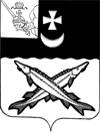 АДМИНИСТРАЦИЯ БЕЛОЗЕРСКОГО МУНИЦИПАЛЬНОГО ОКРУГА ВОЛОГОДСКОЙ ОБЛАСТИП О С Т А Н О В Л Е Н И ЕОт 17.07.2023 № 885О проведении продажи муниципального имущества на конкурсе в электронной форме         В соответствии с п. 3 ст. 19 Федерального закона  «Об общих принципах организации местного самоуправления в Российской Федерации» от 06.10.2003 № 131-ФЗ, Федеральным законом «О приватизации государственного и муниципального имущества»  от  21.12.2001  № 178-ФЗ, Положением об организации продажи государственного или муниципального имущества в электронной форме, утвержденным постановлением Правительства РФ от 27.08.2012 № 860 ,  Прогнозным планом (программой) приватизации имущества Белозерского муниципального округа Вологодской области на 2023-2025 годы,  утвержденным решением Представительного Собрания Белозерского муниципального округа от 09.12.2022 № 85, Положением о порядке и условиях приватизации муниципального имущества Белозерского муниципального округа Вологодской области, утвержденным решением Представительного Собрания Белозерского муниципального округа от 31.10.2022 № 31.ПОСТАНОВЛЯЮ:1.Провести продажу муниципального имущества на конкурсе в электронной форме:- Здание с кадастровым номером 35:03:0101032:41, наименование: административное здание, назначение: нежилое, общей площадью 762,6 кв.м., количество этажей 2, расположенное на земельном участке с кадастровым номером 35:03:0101032:75,общей площадью 1399 кв.м, вид разрешенного использования - для эксплуатации и обслуживания памятника истории, культуры, расположенные по адресу: Российская Федерация, Вологодская область, Белозерский р-н, г. Белозерск, пр-т Советский, д. 55.Здание является объектом культурного наследия, включено в Единый государственный реестр объектов культурного наследия (памятников истории и культуры) народов Российской Федерации.Лицо, к которому перейдет право собственности на указанный объект обязано выполнять установленные законодательством требования в отношении объекта культурного наследия.  Условия конкурса:- проведение работ по сохранению объекта культурного наследия, включенного в реестр объектов культурного наследия, в соответствии с охранным обязательством, предусмотренным статьей 47.6 Федерального закона от 25 июня 2002 года № 73-ФЗ «Об объектах культурного наследия (памятниках истории и культуры) народов Российской Федерации».Экономическое обоснование в силу прямого указания федерального законодательства:- статья 29 Федерального закона от 21.12.2001 № 178-ФЗ «О приватизации государственного и муниципального имущества»;- статья 48 Федерального закона от 25.06.2002 № 73-ФЗ «Об объектах культурного наследия (памятниках истории и культуры) народов Российской Федерации».Срок исполнения условий конкурса: не более пяти лет со дня заключения договора купли-продажи.2. Установить начальную цену муниципального имущества, указанного  в  п.1  настоящего постановления –98 000 руб. 00 коп. (Девяносто восемь тысяч рублей 00 копеек),  на основании отчёта об определении рыночной стоимости 10.07.2023 г. № 233.3. Постановление администрации Белозерского муниципального округа  от 04.05.2023 г. № 561 признать утратившим силу.4. Исполнение постановления поручить конкурсной комиссии. Заместитель главы округа                                        А.А. Разумовская